УП№1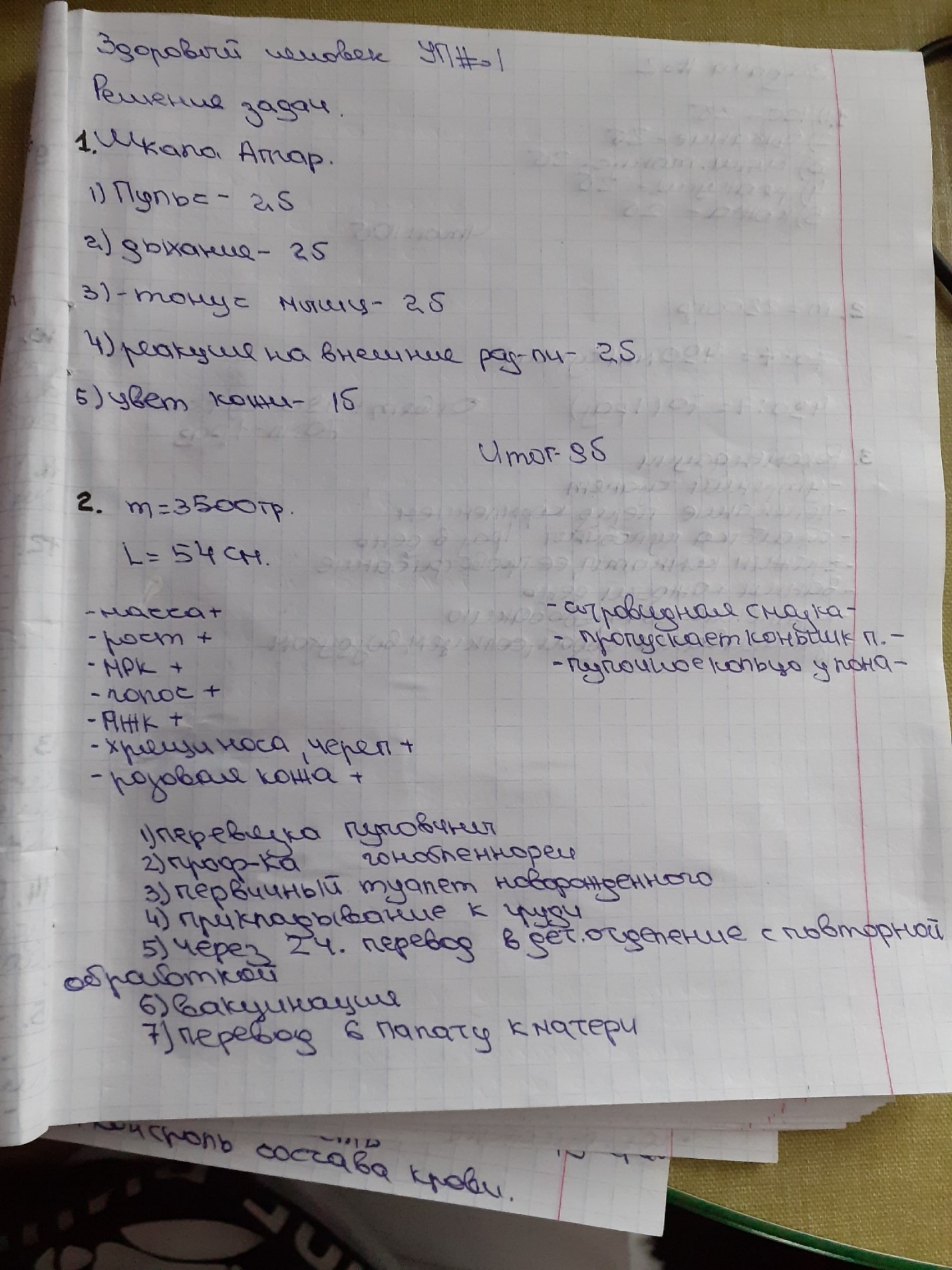 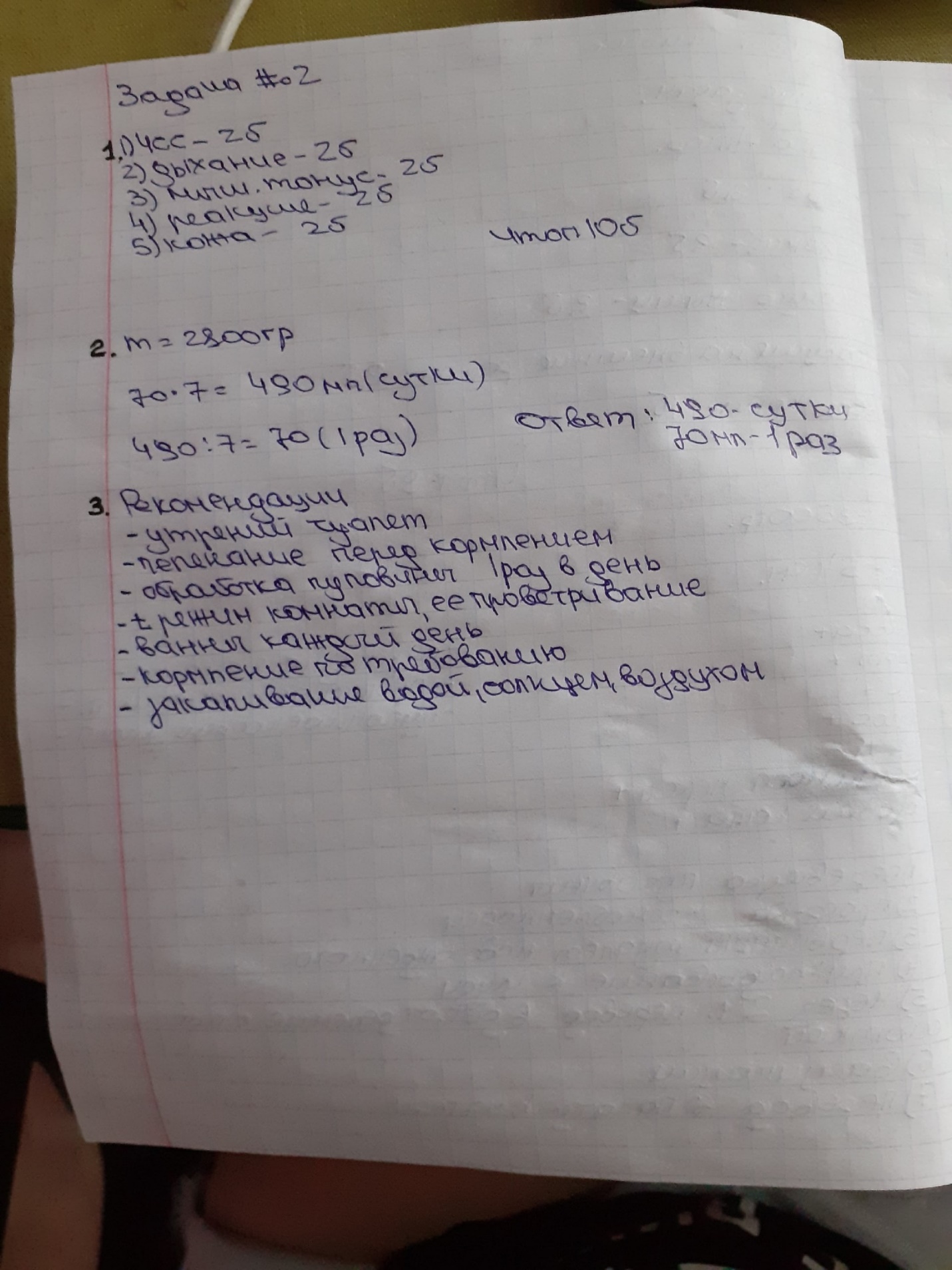 УП№2 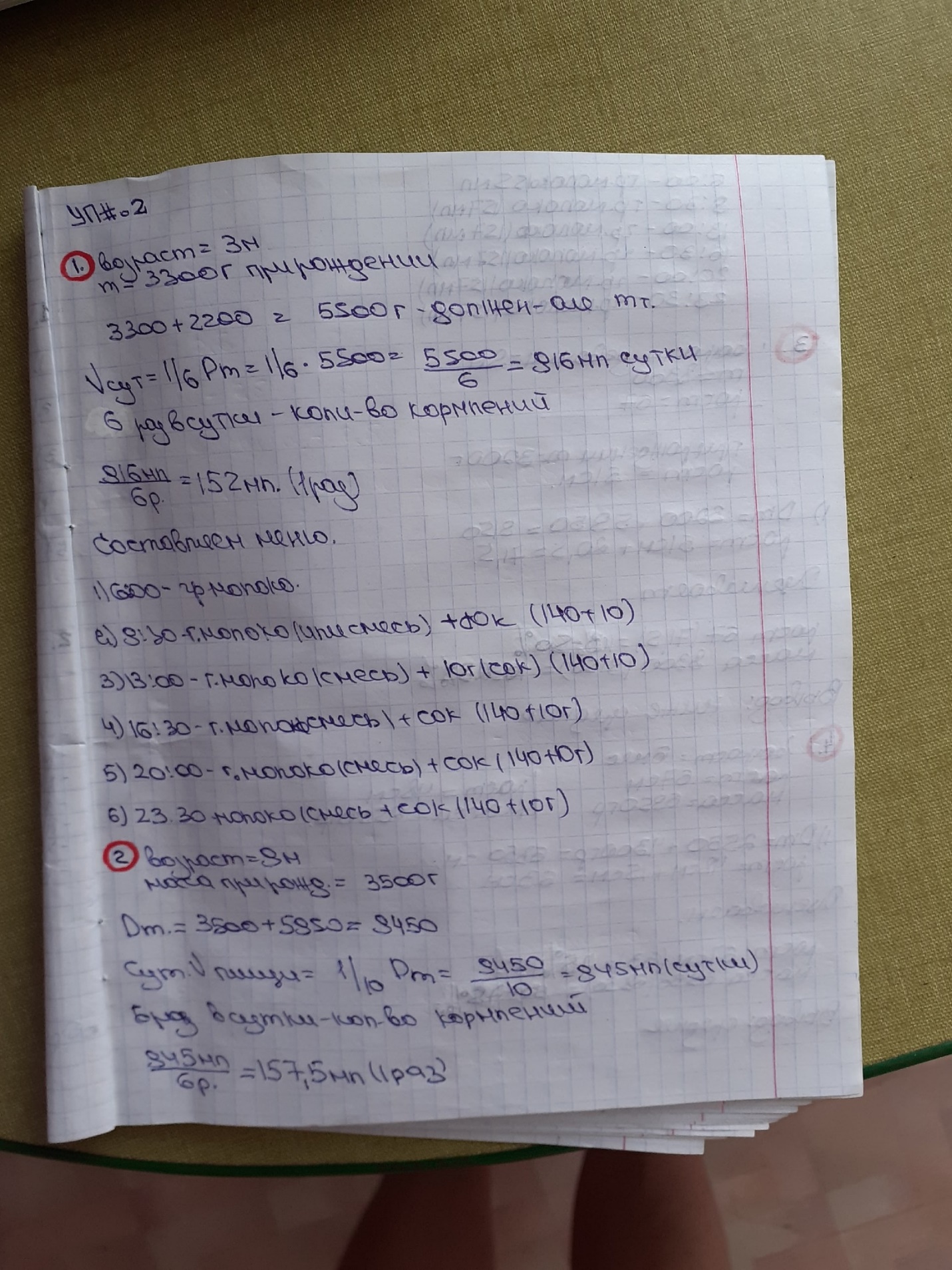 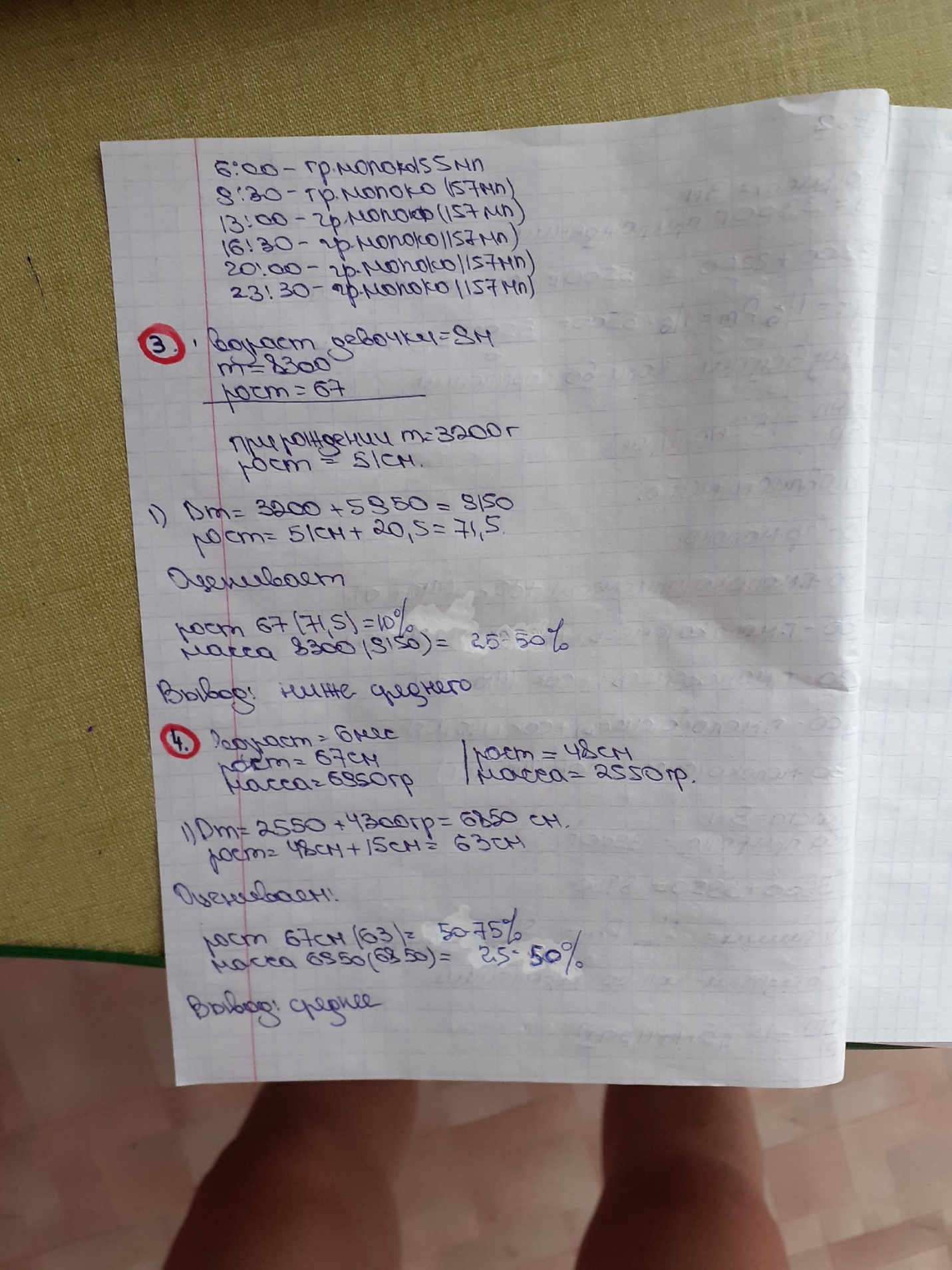 УП№3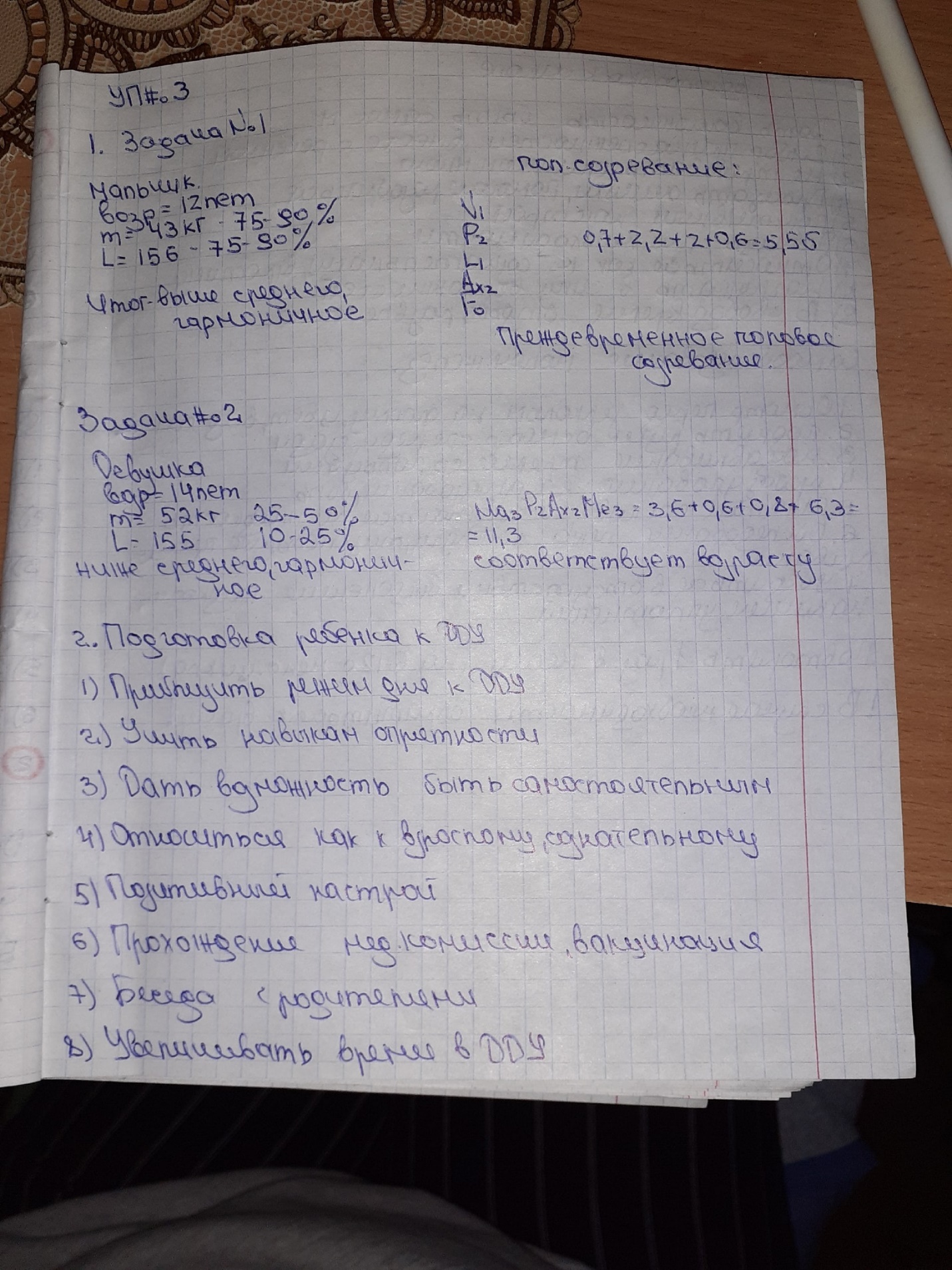 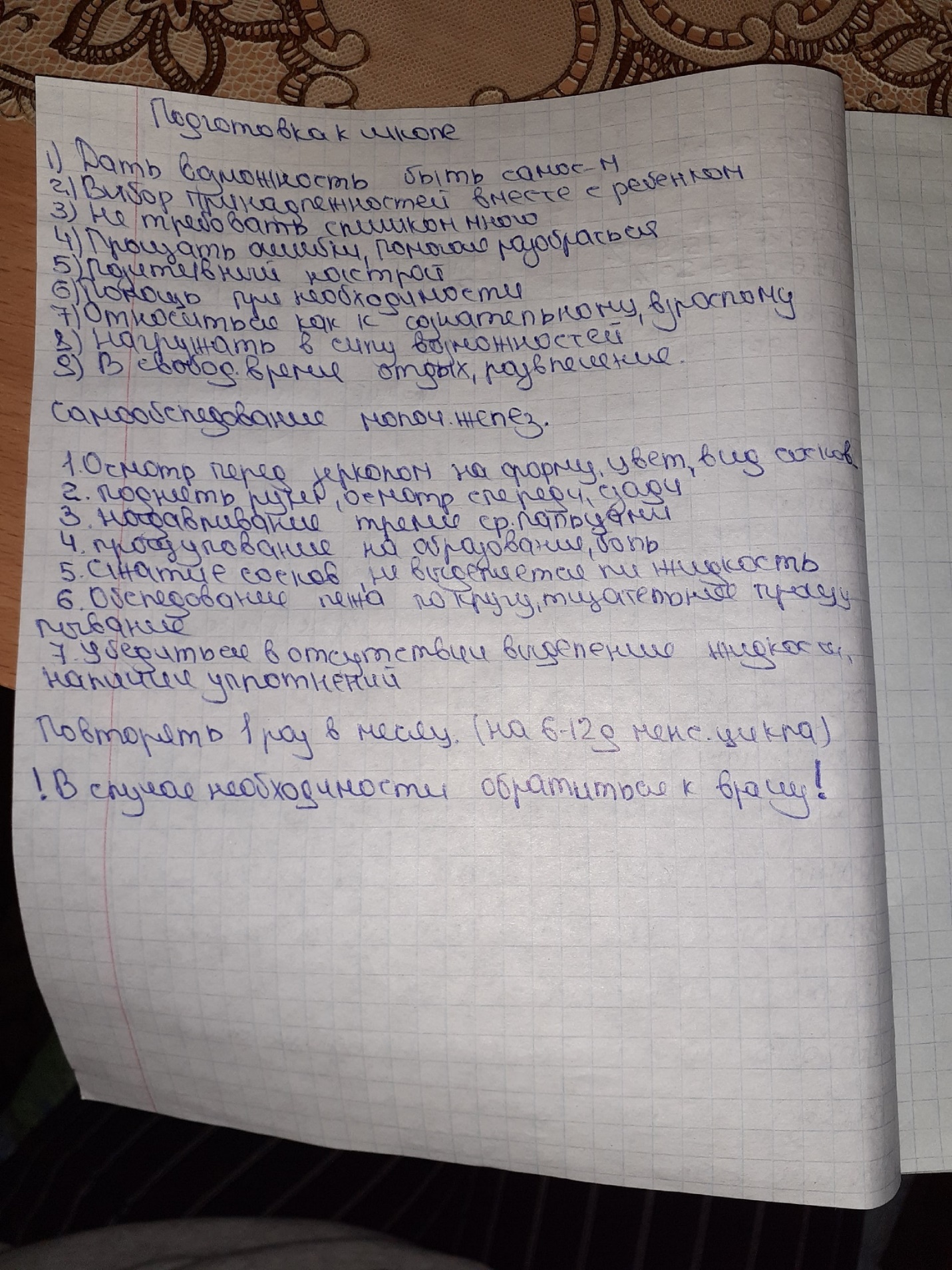 УП№4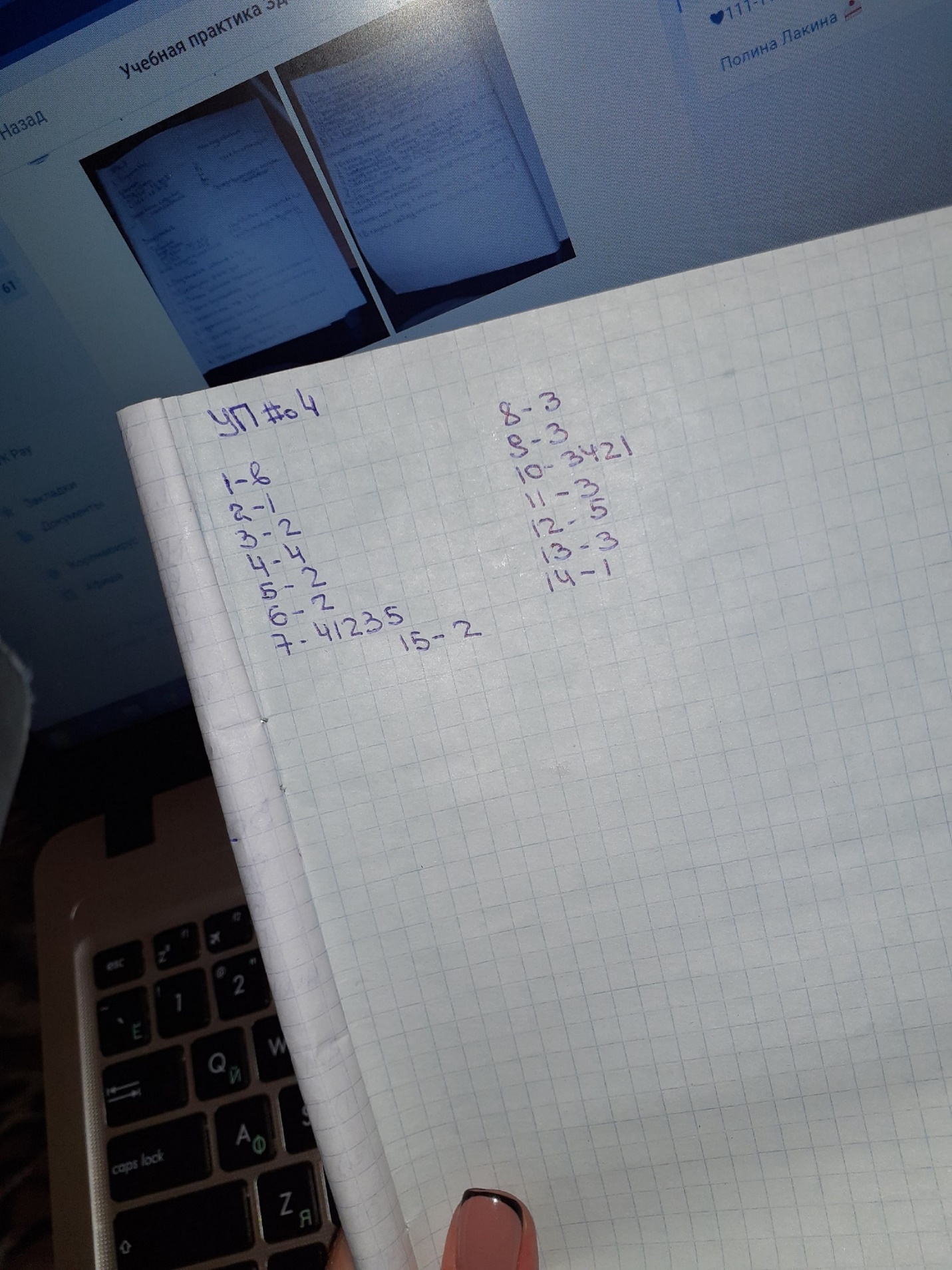 Уп№5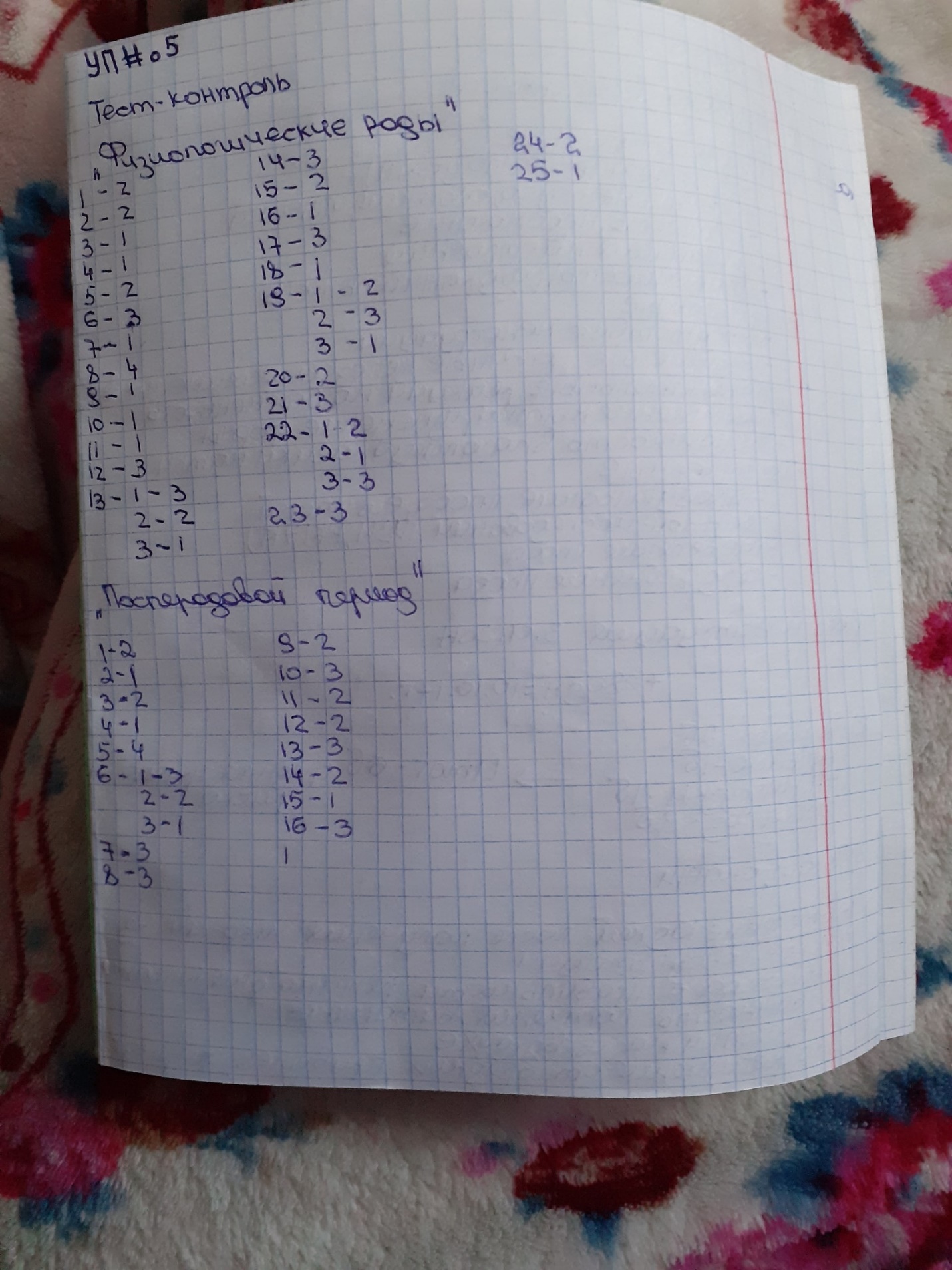 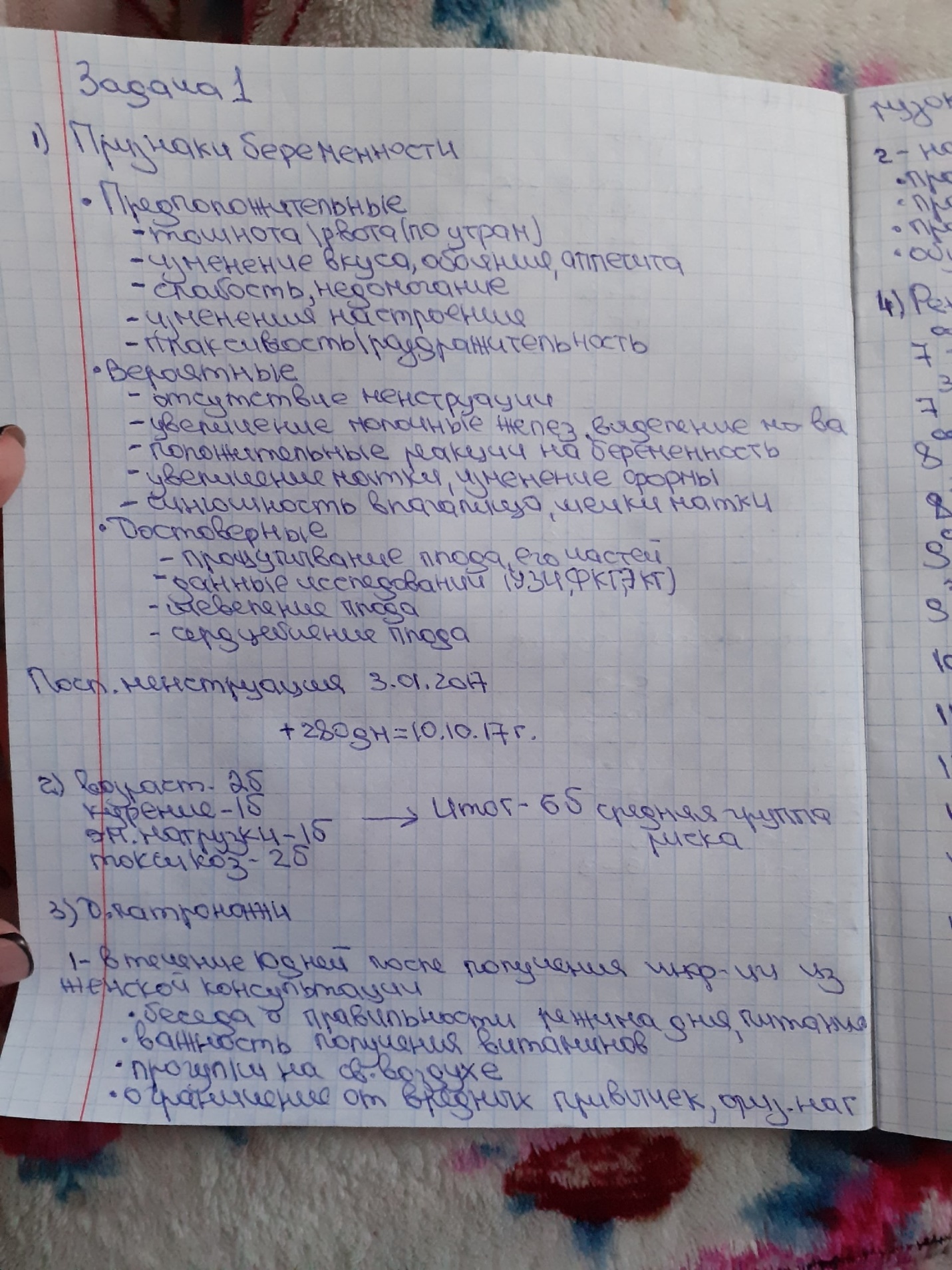 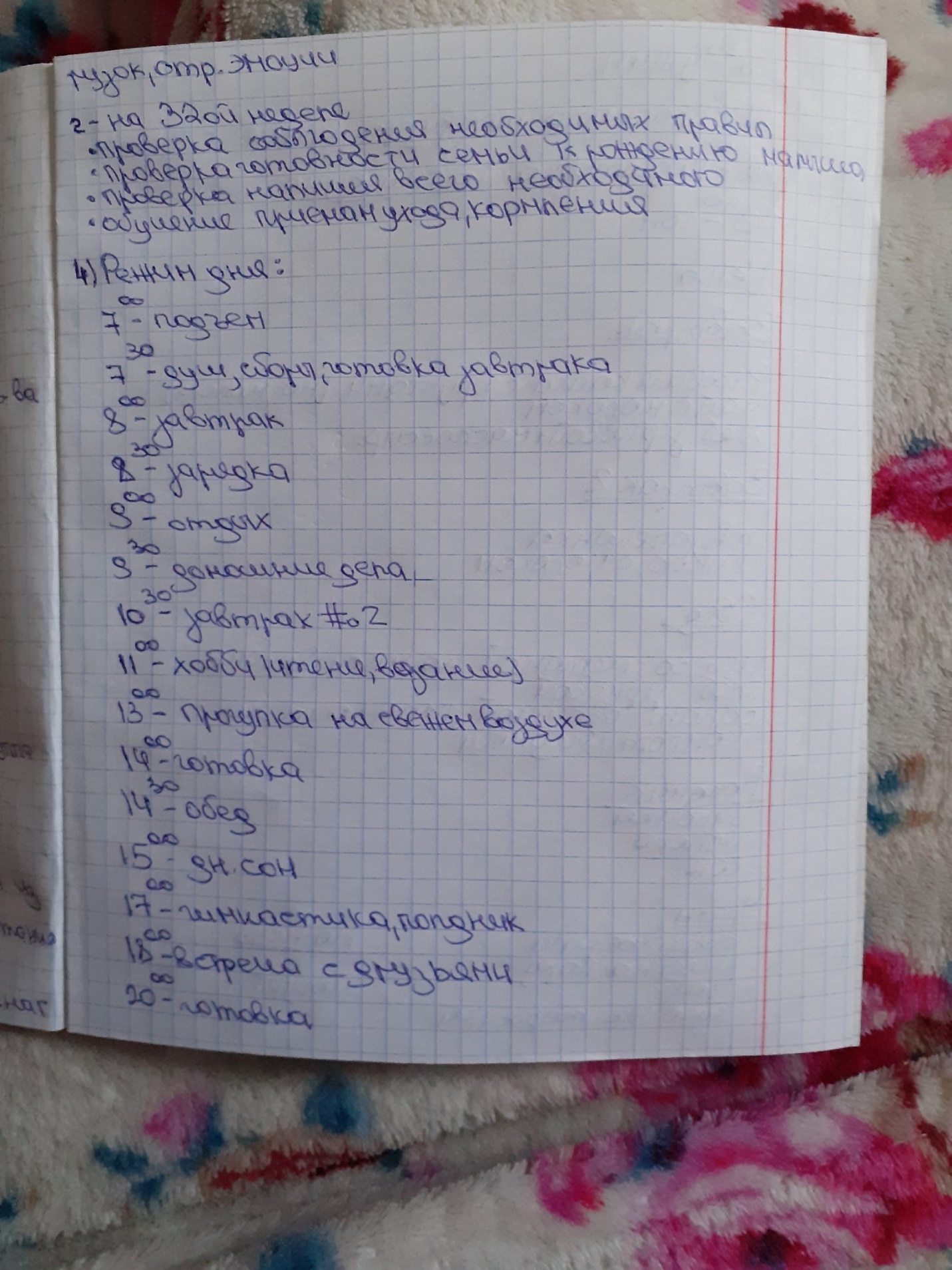 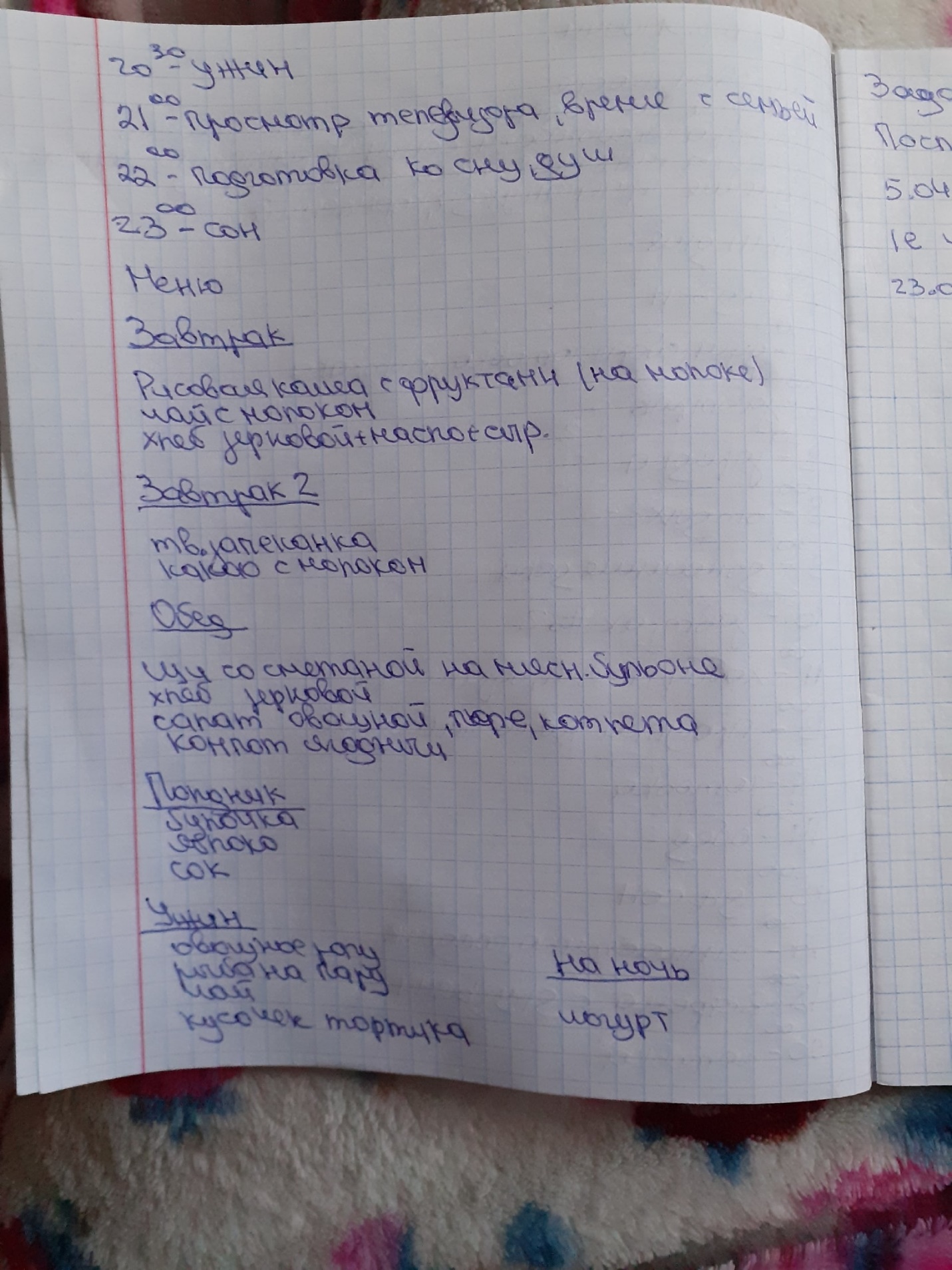 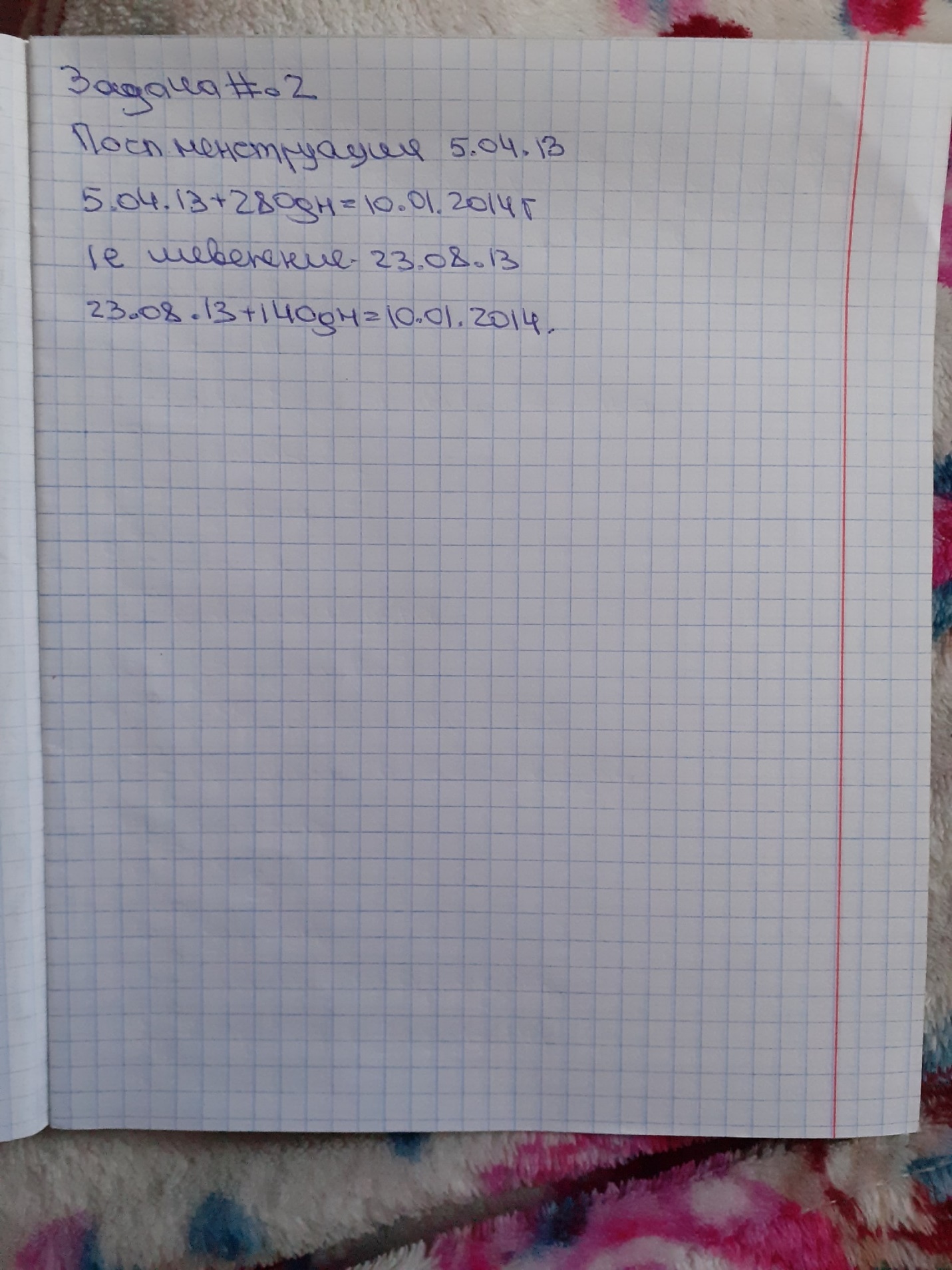 УП№6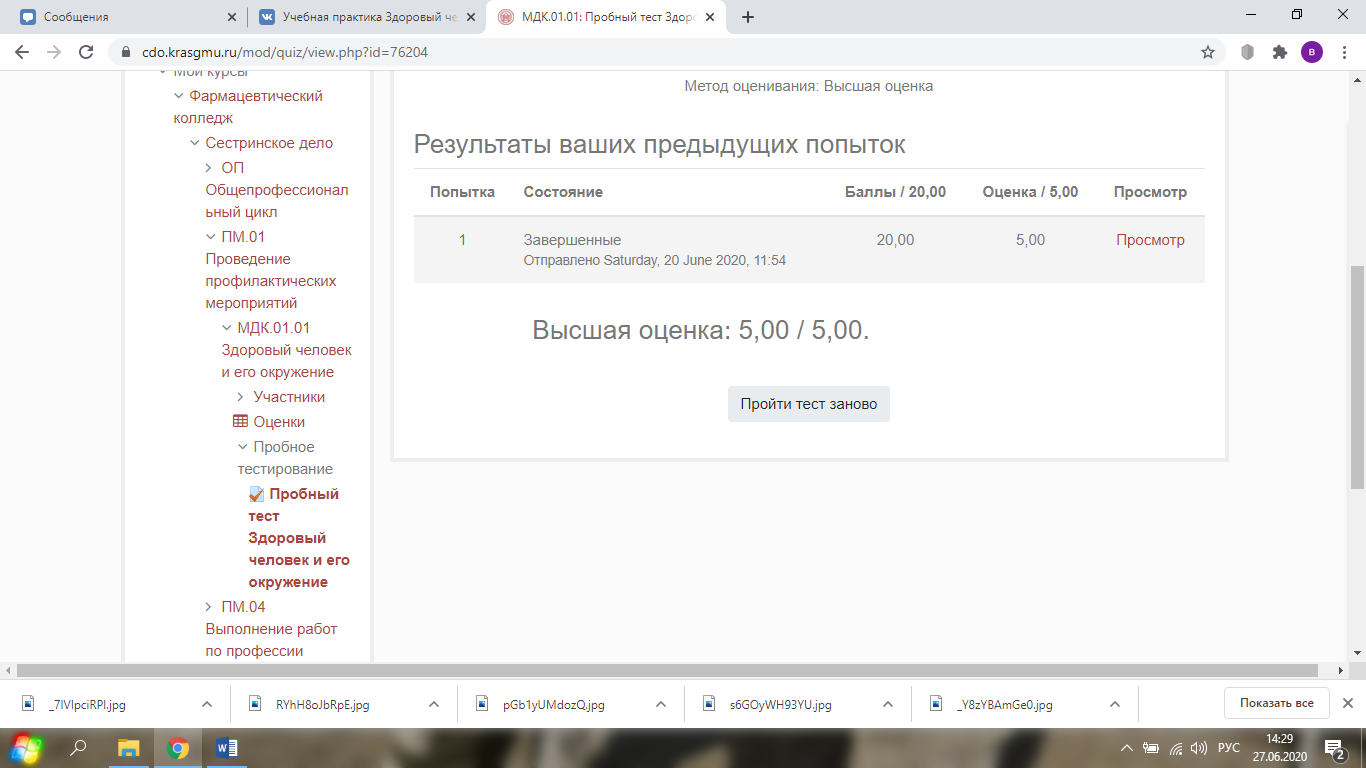 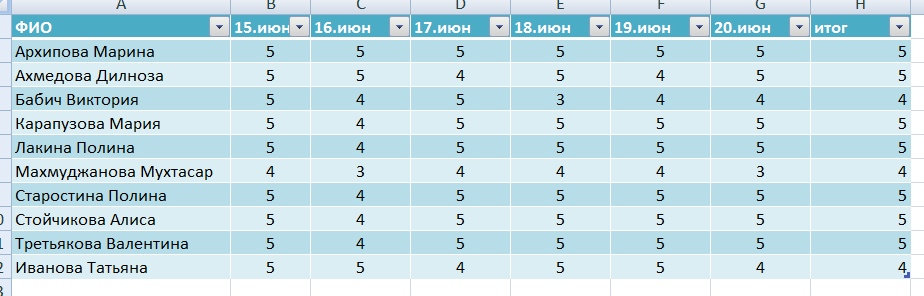 